Not: Etkinliğe ilişkin başvuru formuna eklenecek belgeler: Konferans veya etkinlik duyurusu, davet mektubu ve programı (Türkçe ve İngilizce)T.C.EGE ÜNİVERSİTESİMÜHENDİSLİK FAKÜLTESİBİLİMSEL AKTİVİTELERE DESTEK PROGRAMI BAŞVURU FORMUT.C.EGE ÜNİVERSİTESİMÜHENDİSLİK FAKÜLTESİBİLİMSEL AKTİVİTELERE DESTEK PROGRAMI BAŞVURU FORMUT.C.EGE ÜNİVERSİTESİMÜHENDİSLİK FAKÜLTESİBİLİMSEL AKTİVİTELERE DESTEK PROGRAMI BAŞVURU FORMUTarih: ETKİNLİĞİN ADI: ULUSLARARASI KATILIMLI III. EGE KOMPOZİT MALZEMELER SEMPOZYUMU (KOMPEGE-2015)ETKİNLİĞİN ADI: ULUSLARARASI KATILIMLI III. EGE KOMPOZİT MALZEMELER SEMPOZYUMU (KOMPEGE-2015)ETKİNLİĞİN ADI: ULUSLARARASI KATILIMLI III. EGE KOMPOZİT MALZEMELER SEMPOZYUMU (KOMPEGE-2015)ETKİNLİĞİN ADI: ULUSLARARASI KATILIMLI III. EGE KOMPOZİT MALZEMELER SEMPOZYUMU (KOMPEGE-2015)I. GENEL BİLGİLERI. GENEL BİLGİLERI. GENEL BİLGİLERI. GENEL BİLGİLER 1) Katılacak Kişinin (Yayınının Türkçe ve İngilizce Özeti ile     Çalıştığı Kuruluşun Onayını ekleyiniz.)Telefon:Adı ve Soyadı-Ünvanı: Kuruluşu, Bölümü ve Adresi: Telefon:Adı ve Soyadı-Ünvanı: Kuruluşu, Bölümü ve Adresi: Faks:Adı ve Soyadı-Ünvanı: Kuruluşu, Bölümü ve Adresi: Faks:Adı ve Soyadı-Ünvanı: Kuruluşu, Bölümü ve Adresi: E-Mail: 2) Etkinliği Üniversite İçinden Destekleyen BirimlerAdı ve Adresi :Destek Türü : 2) Etkinliği Üniversite İçinden Destekleyen BirimlerAdı ve Adresi :Destek Türü : 2) Etkinliği Üniversite İçinden Destekleyen BirimlerAdı ve Adresi :Destek Türü : 2) Etkinliği Üniversite İçinden Destekleyen BirimlerAdı ve Adresi :Destek Türü : 3) Alınmış/Başvurulmuş Üniversite Dışı Destekler (Destek belgesini ekleyiniz.)Destekleyen Kuruluş: Destek Türü ve Amacı: Miktar: 3) Alınmış/Başvurulmuş Üniversite Dışı Destekler (Destek belgesini ekleyiniz.)Destekleyen Kuruluş: Destek Türü ve Amacı: Miktar: 3) Alınmış/Başvurulmuş Üniversite Dışı Destekler (Destek belgesini ekleyiniz.)Destekleyen Kuruluş: Destek Türü ve Amacı: Miktar: 3) Alınmış/Başvurulmuş Üniversite Dışı Destekler (Destek belgesini ekleyiniz.)Destekleyen Kuruluş: Destek Türü ve Amacı: Miktar: 4) Fakülteden Talep Edilen: Yolluk ve Yevmiye 4) Fakülteden Talep Edilen: Yolluk ve Yevmiye 4) Fakülteden Talep Edilen: Yolluk ve Yevmiye 4) Fakülteden Talep Edilen: Yolluk ve YevmiyeII.ETKİNLİĞE İLİŞKİN BİLGİLERII.ETKİNLİĞE İLİŞKİN BİLGİLERII.ETKİNLİĞE İLİŞKİN BİLGİLERII.ETKİNLİĞE İLİŞKİN BİLGİLER 1) Adı: ULUSLARARASI KATILIMLI III. EGE KOMPOZİT MALZEMELER SEMPOZYUMU (KOMPEGE-2015) 1) Adı: ULUSLARARASI KATILIMLI III. EGE KOMPOZİT MALZEMELER SEMPOZYUMU (KOMPEGE-2015) 1) Adı: ULUSLARARASI KATILIMLI III. EGE KOMPOZİT MALZEMELER SEMPOZYUMU (KOMPEGE-2015) 1) Adı: ULUSLARARASI KATILIMLI III. EGE KOMPOZİT MALZEMELER SEMPOZYUMU (KOMPEGE-2015) 2) Tarihleri:                                                Yeri:  2) Tarihleri:                                                Yeri:  2) Tarihleri:                                                Yeri:  2) Tarihleri:                                                Yeri:  3) Amacı:  3) Amacı:  3) Amacı:  3) Amacı: 4) Etkinliğin Yeri:                                          Yurt Dışı                        Yurt İçi 	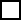 4) Etkinliğin Yeri:                                          Yurt Dışı                        Yurt İçi 	4) Etkinliğin Yeri:                                          Yurt Dışı                        Yurt İçi 	4) Etkinliğin Yeri:                                          Yurt Dışı                        Yurt İçi 	 5) Katılım Türü:                                                      Sözlü Bildiri                   Poster Bildiri                         Yaz Okulu    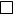                                            Uzun Süreli Eğitim                      Eğitim Kursu                          Diğer    5) Katılım Türü:                                                      Sözlü Bildiri                   Poster Bildiri                         Yaz Okulu                                               Uzun Süreli Eğitim                      Eğitim Kursu                          Diğer    5) Katılım Türü:                                                      Sözlü Bildiri                   Poster Bildiri                         Yaz Okulu                                               Uzun Süreli Eğitim                      Eğitim Kursu                          Diğer    5) Katılım Türü:                                                      Sözlü Bildiri                   Poster Bildiri                         Yaz Okulu                                               Uzun Süreli Eğitim                      Eğitim Kursu                          Diğer    6) Bu destek programından en son ne zaman yararlandınız?  6) Bu destek programından en son ne zaman yararlandınız?  6) Bu destek programından en son ne zaman yararlandınız?  6) Bu destek programından en son ne zaman yararlandınız?                                                                                                                          Tarih ve İmza                                                                                                                           Tarih ve İmza                                                                                                                           Tarih ve İmza                                                                                                                           Tarih ve İmza  